NATIONAL BAPTIST LAYMEN’S MOVEMENTAuxliliary of theNATIONAL BAPTIST CONVENTION, USA, INC.Willie Burke, President41 Merker Dr, Edison, NJ 08837                   (732) 662-4380 (Voice) (732) 713-6768 (Mobile)  wrburke2015@gmail.com  (E-mail)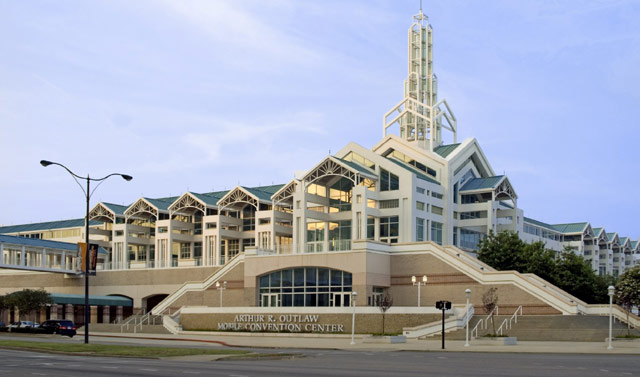 